Единый государственный экзамен по БИОЛОГИИИнструкция  по выполнению работыЭкзаменационная работа состоит из двух частей, включающих в себя 28 заданий. Часть 1 содержит 21 задание с кратким ответом. Часть 2 содержит 7 заданий с развёрнутым ответом.На выполнение экзаменационной работы по биологии отводится 3,5 часа (210 минут).Ответом к заданиям части 1 является последовательность цифр, число или слово (словосочетание). Ответ запишите по приведённым нижеобразцам в поле ответа в тексте работы без пробелов, запятых и других дополнительных символов, а затем перенесите в бланк ответов № 1.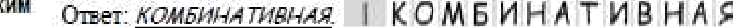 oн: РЈз7	9 3 3 ј4 6	‹ з к 6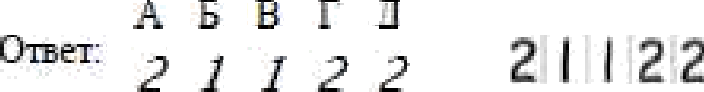 Задания части 2 (22 28) требуют полного ответа (дать объяснение, описание или обоснование; высказать и аргументировать собственное мнение). В бланке ответов № 2 укажите номер задания и запишите его полное решение.Все бланки ЕГЭ заполняются яркими чёрными чернилами. Допускается использование гелевой, или капиллярной, или перьевой ручек.При выполнении заданий можно пользоваться черновиком. Записи в черновике не учитываются при оценивании работы.Баллы, полученные Вами за выполненные задания, суммируются. Постарайтесь выполнить как можно больше заданий и набрать наибольшее количество баллов.Желаем успеха.!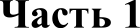 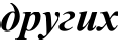    Рассмотрите предложенную схему развития споровых растений. Запишите в ответе пропущенный термин, обозначенный на схеме знаком вопроса.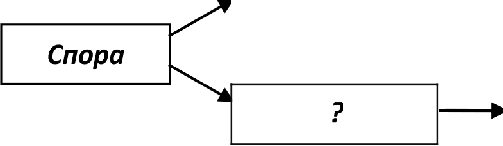 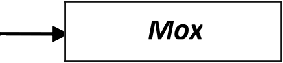 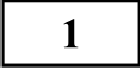 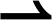 Ответ:   	   Выберите два верных ответа из пяти и запишите в таблицу цифры, под которыми они указаны.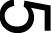 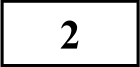 Объекты изучения каких из приведённых наук находятся на надорганизменном уровне организации живого.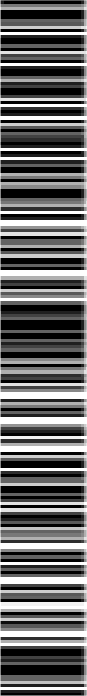 экологияэмбриологиясистематикамолекулярная  биологияанатомия Ответ: 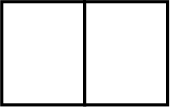    В молекуле ДНК количество нуклеотидов с цитозином составляет 30% от общего числа. Какой процент нуклеотидов с аденином в этой молекуле? В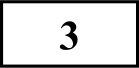 ответе запишите только соответствующее число.Ответ:   	   Все перечисленные ниже признаки, кроме двух, можно использовать для описания общих свойств характерных для митохондрий и пластид.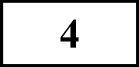 Определите два признака, «выпадающих» изобщего списка, и запишите в таблицу цифры, под которыми они указаны.не делятся в течение жизни клеткиучаствуют в синтезе АТФимеют двойную мембрануимеют собственный генетический материалсодержат ферменты окислительного фосфорилирования Ответ: 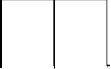    Остановите соответствие между процессом обмена в клетке и его видом.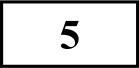 ПРОЦЕСС ОБМЕНА В КЛЕТКЕ	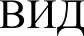 А) переписывание информации с ДНК на иРНКБ) передача информации о первичной структуре	1) биосинтез белка полипептидной цепи из ядра к рибосоме   У крупного рогатого скота чёрный цвет (А) доминирует над красным (а), комолость (В) — над рогатостью (b). Определите процент рождения чёрных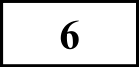 комолых телят при скрещивании дигетерозиготных чёрных комолых коров с красным рогатым быком. В ответе укажите только число.Ответ:   	   Все приведённые ниже признаки, кроме двух, используют для описания полового размножения животных. Определите два признака,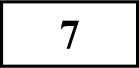 «выпадающих» из общего списка, и запишите в таблицу цифры, под которыми они указаны.генотип потомков объединяет генетическую информацию обоихродителейполовые клетки образуются путем митозаучаствуют, как правило, две особигаметы имеют гаплоидный набор хромосомгенотип потомков является копией генотипа одного из родителейОтвет: 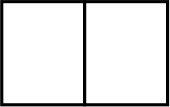    Установите соответствие между способами питания и примером: к каждой позиции, данной в первом столбце, подберите соответствующую позицию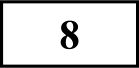 В) расщепление глюкозы до пировинограднойкислоты и синтез двух молекул АТФF) присоединение к иРНК в рибосоме тРНК с аминокислотойД) окисление пировиноградной кислоты до углекислого газа и воды, сопровождаемое синтезом 36 молекул АТФэнергетическийобмениз второго столбца.ПРИМЕРА) спирогираБ) пенициллВ) серобактерия Г) цианобактерияСПОСОБ  ПИТАНИЯфототрофный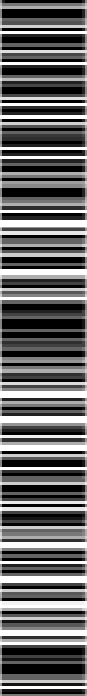 гетеротрофныйхемотрофныйЗапишите в таблицу выбранные цифры под соответствующими буквами.Ответ: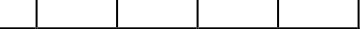 Д) дождевой червьОтвет:   Известно, что земноводные — животные, хорошо приспособленные к жизни в двух средах обитания. Выберите три верных утверждения из шести,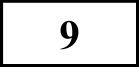 отвечающих по смыслу этому утверждению, и запишите в таблицу цифры,ПОД  КОТО}ЭЫМИ  ОНИ     КЫЗiIH Ы.Многие учёные считают, что земноводные произошли от древних кистепёрых   рыб.   (2)  Непосредственными  предками   земноводных были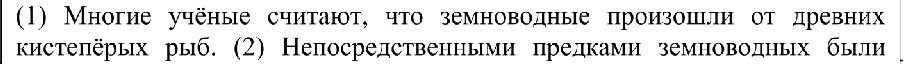 лёгкиелевое предсердиеправый желудочекОтвет:Запишите в таблицу   и	ы, под которыми указаны выбранные утверждения.Ответ:   Остановите соответствие между признаками приспособленности растения к опылению и его способом: к каждой позиции, данной в первом столбце,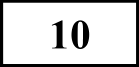 подберите соответствующую позицию из второго столбца.132Выберите три верных ответа из шести и запишите в таблицу цифры, под которыми они указаны.В тонком кишечнике происходит всасывание в кровьаминокислотгликогенажирных кислотглюкозыфруктозыклетчаткиПРИЗНАКИ ПРИСПОСОБЛЕНОСТИА) мелкая сухая пыльцаБ) мелкие невзрачные цветки В) наличие в цветках нектараF) яркая окраска цветовД) образование большого количества пыльцы Е) зацветание до распускания листьевСПОСОБ ОПЫЛЕНИЯветромнасекомымиОтвет:   Установите соответствие между функцией нейрона и его видом: к каждой позиции, данной в первом столбце, подберите соответствующую позицию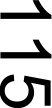 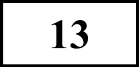 из второго столбца.Запишите в таблицу выбранные цифры под соответствующими буквами.Ответ:   Остановите последовательность прохождения порции крови по кругам кровообращения у шимпанзе начиная с левого желудочка сердца.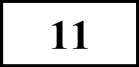 ФУНКЦИИА) преобразуют раздражения в нервные ИМП ЛЬСЫБ) передают в мозг нервные импульсыот  органов  чувств  и внутренних органовВ) осуществляют передачу нервных импульсов с одного нейрона на другой в головном мозге Г) передают их мышцам, железам и другим исполнительным органамвИДчувствительные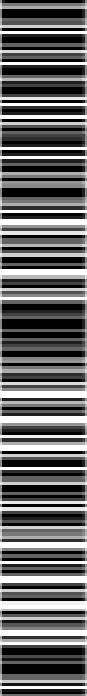 вставочныедвигательныеЗапишите в таблицу соответствующую последовательность   и	.правое  предсердиеаорталевый желудочекЗапишите в таблицу выбранные цифры под соответствующими буквами.Ответ: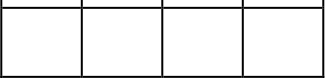    Остановите последовательность прохождения порции кислорода через организм человека от момента вдоха до поступления кислорода в ткани.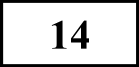 Запишите  в таблицу соответствующую последовательность ggфp.лёгкиетрахеяХАРАКТЕРИСТИКАА) связана с изменением генов и хромосом Б) не затрагивает генотипаВ) проявляется у отдельных особейГ) изменения проявляются у всех особей вида Д) изменения имеют случайный характерВИД  ИЗМЕНЧИВОСТИнаследственнаямодификационнаяносоглоткабронхикровьгортаньткани Ответ:   Прочитайте текст. Выберите три предложения, в которых даны примеры биологического peгpecca некоторых видов. Запишите в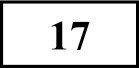 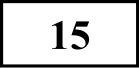 таблицу цифры, под которыми они указаны.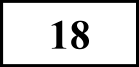 Запишите в таблицу цифры, под которыми указаны выбранныеЕ) изменения имею приспособительный характерЗапишите в таблицу выбранные цифры под соответствующими буквами.Ответ:Выберите три верных ответа из шести и запишите в таблицу цифры, под которыми они указаны. В водной экосистеме по сравнению с наземнойстабильный тепловой режимнизкая плотность средыпониженное содержание кислородавысокое содержание кислородарезкие колебания теплового режиманизкая прозрачность средыОтвет: 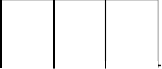 Установите соответствие между полезными ископаемыми и их происхождением: к каждой позиции, данной в первом столбце, подберите соответствующую позицию из второго столбца.утверждения.Ответ: 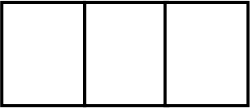    Остановите соответствие между характеристикой и видом изменчивости: к каждой позиции, данной в первом столбце, подберите соответствующую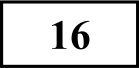 позицию из второго столбца.ПОЛЕЗНЫЕ   ИСКОПАЕМЫЕА) торф Б) кварцВ) марганец Г) известнякД) железная руда Е) нефтьПРОИСХОЖДЕНИЕбиогенноеабиогенноеОтвет: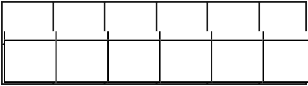 А	Б	В	Г	Д	ЕЗапишите в таблицу выбранные цифры под соответствующими буквами.Ответ:139230Остановите правильный порядок организмов в пищевой цепи . Запишите в таблицу соответствующую последовательность gщ[щ.зёрна пшеницырыжая лисица З)степной орёлклоп вредная черепашкаобыкновенный перепел Ответ:Нроанализируйте таблицу «Структуры клетки». Заполните пустые ячейки таблицы, используя термины, приведённые в списке. Для каждой ячейки, обозначенной буквой, выберите соответствующий термин из предложенного списка.Структуры клетки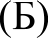 Список терминов: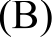 лизосомаокислительное фосфорилированиебиосинтез белкарибосоматранскрипцияядроцитоплазма231Проанализируйте таблицу "Максимальная продолжительность жизни]Эі4ЗНЫХ  ВИДОВ  ПO3BОНОЧНЫ Х"  .Выберите утверждения, которые можно сформулировать на основании анализа предложенных данныхиз предложенных в таблице млекопитающих наибольшую продолжительность жизни имеет человек.из представленных в таблице птиц лебедь дольше всего проживет в зоопарке.чем меньше животное, тем больше пищи ему требуется.из представленных в таблице животных наименьшую продолжительность жизни имеет колибри.чем крупнее животное, тем больше детенышей у него появляется232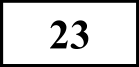 234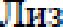 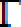 Запишите в ответе номера выбранных утверждений.Ответ:   	Частъ 2Какова роль нуклеиновых кислот в биосинтезе белка?Рассмотрите схему сердечного цикла на рисунках 1-3. На каком из рисунков изображена фаза систолы желудочков? В каком состоянии в этот момент находятся створчатые клапаны сердца? В какие сосуды, в момент систолы желудочков, поступает кровь?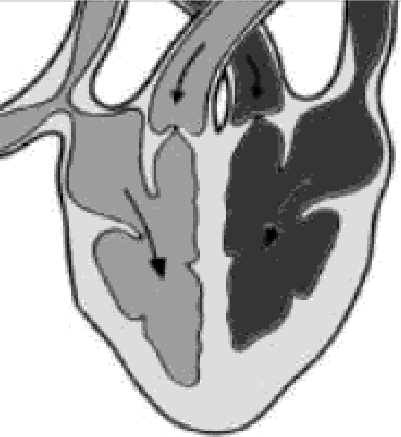 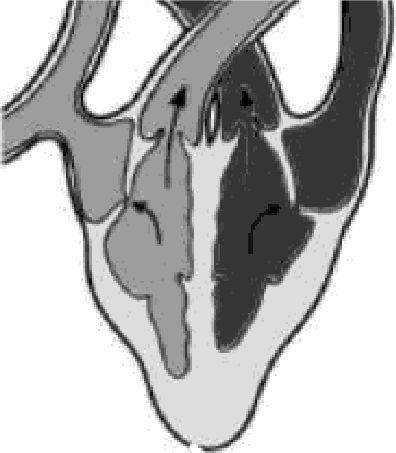 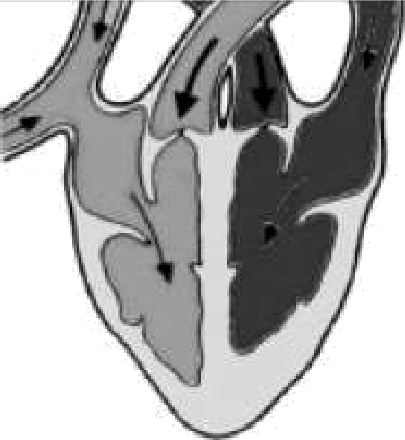 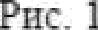 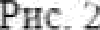 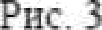 Найдите три ошибки  в приведённом  тексте.  Укажите  номера  предложений, в которых  сделаны  ошибки,  исправьте их.235236237Как осуществляются дыхательные движения у человека при спокойных вдохе и выдохе? Ответ обоснуйте.Чем характеризуется географический способ видообразования? Укажите не менее трёх элементов.Генетический аппарат вируса представлен молекулой PHK, фрагмент которой имеет следующую нуклеотидную последовательность: ГYFAAAFAYЦAYFЦFYFF. Определите нуклеотидную последовательность двуцепочной молекулы ДНК, которая синтезируется в результате обратной транскрипции на PHK вируса. Остановите последовательность нуклеотидов в иРНК и аминокислот во фрагменте белка вируса, которая закодирована в найденном фрагменте молекулы ДНК. Матрицей для синтеза иРНК, на которой идёт синтез вирусного белка, является вторая цепь двуцепочной ДНК. Для решения задания используйте таблицу генетического кода.Генетический  код (иРНК)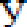 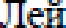 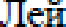 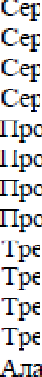 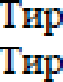 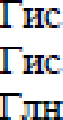 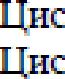 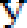 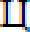 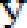 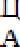 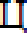 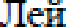 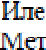 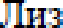 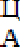 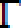 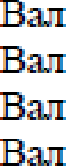 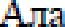 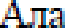 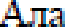 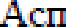 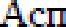 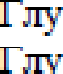 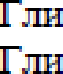 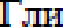 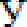 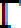 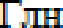 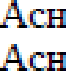 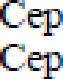 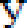 Правила  пользования таблиіlейПервый нуклеотид в триплете берётся из левого вертикального ряда; второй — из верхнего горизонтального ряда и третий — из правого вертикального. Там, где пересекутся линии, идущие от всех трёх нуклеотидов, и находится искомая аминокислота.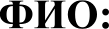 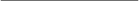 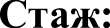 28	При скрещивании белых кроликов с мохнатой шерстью и чёрных кроликов с гладкой шерстью получено потомство: 50% чёрных мохнатых и 50% чёрных гладких. При скрещивании других пар белых кроликов с мохнатойшерстью и чёрных кроликов с гладкой шерстью 50% потомства оказалось чёрными мохнатыми и 50% - белыми мохнатыми. Составьте схему каждого скрещивания. Определите генотипы родителей и потомства.Объясните, какой закон проявляется в данном случае.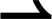 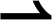 Система  оценивания  экзаменационной работы по биологии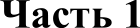 Каждое из заданий 1, 3, 6 оценивается 1 баллом. Задание считается выполненным верно, если ответ записан в той форме, которая указана в инструкции по выполнению задания.За выполнение  каждого из заданий 2, 4, 7, 9, 12, 15, 17, 21 выставляется 2 балла за полное правильное выполнение, 1 балл — за выполнение задания с одной ошибкой (одной неверно указанной, в томчисле лишней, цифрой наряду со всеми верными цифрами) ИЛИ неполное выполнение задания (отсутствие одной необходимой цифры); 0 баллов — во всех остальных случаях.За выполнение каждого из заданий 5, 8, 10, 13, 16, 18, 20 выставляется 2 балла, если указана верная последовательность цифр, 1 балл, если допущена одна ошибка, 0 баллов во всех остальных случаях.За выполнение каждого из заданий 11, 14, 19 выставляется 2 балла, если указана верная последовательность цифр, 1 балл, если впоследовательности цифр допущена одна ошибка (переставлены местами любые две цифры), 0 баллов во всех остальных случаях.232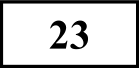 Часть 2Критерии оценивания заданий с развёрнутым ответомКакова роль нуклеиновых кислот в биосинтезе белка?Рассмотрите схему сердечного цикла на рисунках 1-3. На каком из рисунков изображена фаза систолы желудочков? В каком состоянии в этот момент находятся створчатые клапаны сердца? В какие сосуды, в момент систолы желудочков, поступает кровь?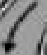 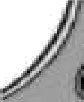 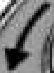 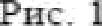 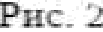 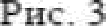 234		Найдите три ошибки в приведённом тексте. Укажите номера предложений, в которых сделаны ошибки, исправьте их.   Как осуществляются дыхательные движения у человека при спокойных вдохе и выдохе? Ответ обоснуйте.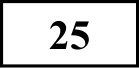 последовательность двуцепочной молекулы ДНК, которая синтезируется в результате обратной транскрипции на PHK вируса. Остановите последовательность нуклеотидов в иРНК и аминокислот во фрагменте белка вируса, которая закодирована в найденном фрагменте молекулы ДНК. Матрицей для синтеза иРНК, на которой идёт синтез вирусного белка, является вторая цепь двуцепочной ДНК. Для решения задания используйте таблицу генетического кода.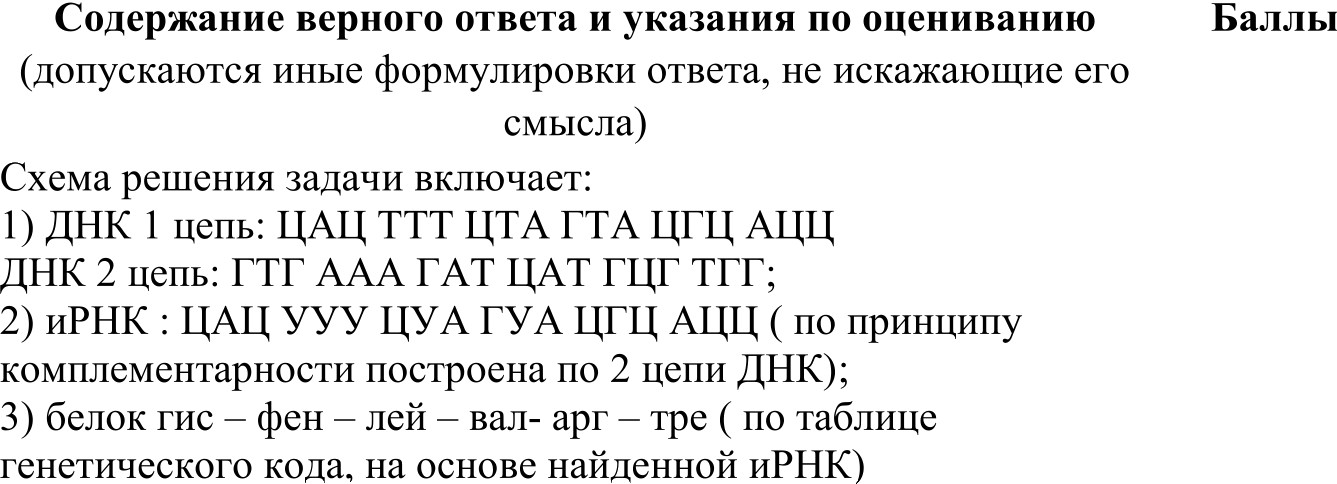 Чем характеризуется географический способ видообразования? Укажите не менее трёх элементов.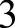 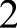 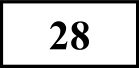 Генетический аппарат вируса представлен молекулой PHK, фрагмент которой имеет следующую нуклеотидную последовательность: FYFAAAFAYЦAYFЦFYГF. Определите нуклеотиднуюПри скрещивании белых кроликов с мохнатой шерстью и чёрных кроликов с гладкой шерстью получено потомство: 50% чёрных мохнатых и 50% чёрных гладких. При скрещивании других пар белых кроликов с мохнатой шерстью и чёрных кроликов с гладкой шерстью 50% потомства оказалось чёрными мохнатыми и 50% - белыми мохнатыми.  Составьте схему каждого скрещивания. Определите генотипы родителей и потомства.Объясните, какой закон проявляется в данном случае.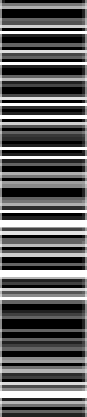 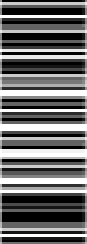 ОбъехтРасположение  в клеткеФункция 		(А)ЦитоплазмаХранение и передачанаследственной информацииМитохондрияБиологическоеокислениеРибосомаЦитоплазма,митохондрии, хлоропластыМаксимальная продолжительность жизни]Эі1ЗНЫХ ВИДOB ПО3BO НОЧНЫХМаксимальная продолжительность жизни]Эі1ЗНЫХ ВИДOB ПО3BO НОЧНЫХМаксимальная продолжительность жизни]Эі1ЗНЫХ ВИДOB ПО3BO НОЧНЫХКлассЖИВ ОТНЫХ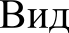 Максимальнаяпродолжительность жизни (годы)МлекопитающиеАфриканский слон86Белка16Домовая мышь4Собака34Человек122Шимпанзе75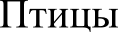 FолубьКолибри234Ласточка9Лебедь70ПресмыкающиесяFалапагосская черепаха177Нильский крокодил68Прыткая ящерица8-10РыбыГуппи3Карась15Осетр160Сом60Содержание верного ответа и указания по оцениванию (допускаются иные формулировки ответа, не искажающие его смысла)БаллыЭлементы ответа:В ДНК содержится информация о первичной структуре молекул белка;Эта информация переписывается на молекулу и-РИК, которая переносит ее из ядра к рибосоме, т.е. и-РИК служит матрицей для сборки молекул белка.т-РИК присоединяют аминокислоты и доставляют их к месту синтеза белк—а    к рибосоме.Ответ  включает  три названных  выше  элемента  и не содержитбиологических ошибок2Ответ включает два из названных  выше элементов,  ИЛИ ответвключает	три	названных	выше	элемента,	но	содержит биологические ошибки1Ответ включает только один из названных выше элементов исодержит биологические ошибки, ИЛИ ответ неправильный0Максимальный балл2Содержание  верного  ответа  и указания  по оцениванию(допускаются иные формулировки ответа, не искажающие его смысла)БаллыЭлементы ответа:На рисунке номер 2;створчатые клапаны в момент систолы желудочков закрываются;кровь поступает в аорту и лёгочный ствол (лёгочную артерию)Ответ включает все названные  выше элементы,  не содержитбиологических  ошибок3Ответ   включает   два  из  названных   выше  элементов   и несодержит биологических ошибок, ИЛИ ответ включает все названные выше элементы, но содержит биологические ошибки2Ответ включает только один из названных выше элементов инесодержит биологических ошибок, ИЛИ ответ включает два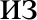 названных выше элементов, но содержит биологические ошибки1Ответ включает только один из названных выше элементов исодержит биологические ошибки, ИЛИ ответ неправильный0Максимальный балл3смысла)Ошибки допущены в предложениях:2 — желудок располагается под диафрагмой;4 — железы желудка  выделяют  соляную кислоту;5 — амилаза и мальтоза не являются ферментами желудочного сока.  Это  ферменты слюны.В ответе  указаны  и исправлены  все ошибки.  Ответ  не содержитневерной информации3В ответе указаны две—три ошибки, исправлены только две изних. Зп неправильно названные и/или исправленные предложения баллы не снижаются2В ответе указаны одна—три ошибки, исправлена только одна изних. За неправильно названные и/или исправленные предложения баллы не снижаются1Ответ неправильный: все ошибки определены и исправленыневерно, ИЛИ указаны одна—три ошибки, но не исправлена ниодна  из них0Максимальный балл3Содержание верного ответа и указания по оцениванию(допускаются иные формулировки ответа, не искажающие егоБаллыОтвет включает все названные выше элементы и не содержитбиологических ошибок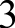 Ответ включает два из названных выше элементов и несодержит биологических ошибок, ИЛИ ответ включает три названных выше элемента, но содержит биологические ошибки2Ответ   включает   один   из  названных   выше   элементов   и несодержит биологических ошибок, ИЛИ ответ включает два-три из названных выше элементов, но содержит биологические ошибки1Ответ включает только один из названных выше элементов исодержит биологические ошибки, ИЛИ ответ неправильный0Макси.яальный  балл3